Spiel- und Spaßtag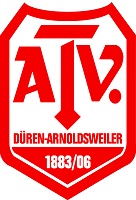 Wann? 	18.05., 12 Uhr bis 18 UhrWo?	         Im Bubenheimer Spieleland                  (Burg Bubenheim 1, 52388 Nörvenich)Eingeladen sind alle Kinder ab 6 Jahren!!!!Für vereinseigene Kinder beträgt das Angebot 10 Euro,  für Nichtmitglieder 12 Euro.Wir treffen uns um 12 Uhr am Spieleland! Für die Verpflegung wird gesorgt. Wir möchten euch bitten, euren Kindern kein Geld mitzugeben, um Ungerechtigkeiten/ Ungleichheiten zu vermeiden.Bitte gebt eure Anmeldung, inklusive des entsprechenden Betrags  bis spätestens zum 12.Mai bei Lena Klassen (Arnoldusstraße 66, Arnoldsweiler) oder bis spätestens zum 10. Mai bei eurem/r Übungsleiter*in ab.Bei Fragen könnt ihr euch gerne an uns wenden (jugendteam@atv1883.de).Wir freuen uns auf einen tollen Tag mit euch.Euer Jugendteam- - - - - - - - - - - - - - - - - - - - - - - - - - - - - - - - - - - - - - - - - - - - - - - - - - - - - - - -Mein Kind, _________________, nimmt am Spiel- und Spaßtag teil.O	Es ist Mitglied im ATV.O	Es ist kein Mitglied im ATV (Teilnehmende der Schwimmlernkurse sind, wenn sie nur diesen Kurs belegen, keine Vereinsmitglieder)Hiermit bestätige ich___________________________, dass meine/e Kind/er _____________________das Spieleland am ___________ alleine besuchen darf/dürfen. Für durch mein/e Kind/er entstandenen Schäden hafte ich. Eine Beaufsichtigung durch Mitarbeiter des Spielelandes ist nicht gegeben. Die Aufsichtspflicht obliegt den Eltern und deren Vertretern.___________________________                  _________________________Datum, Unterschrift des Erziehungsberechtigten                         Telefonnummer für eventuelle RückfragenBitte Rückseite beachten, falls noch nicht unterschrieben!Arnoldsweiler Turnverein 1883/06 e.V.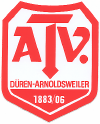 Ellener Straße 80, 52353 DürenEinverständniserklärung zur Veröffentlichung von Personenbildnissen: Ich willige ein, dass Fotos und Videos von meiner Person bei sportlichen und allgemeinen Veranstaltungen des Vereins sowie übergeordneten Verbänden und zur Präsentation von Mannschaften angefertigt und in folgenden Medien veröffentlicht werden dürfen:
Ich bin darauf hingewiesen worden, dass die Fotos und Videos mit meiner Person bei der Veröffentlichung im Internet oder in sozialen Netzwerken weltweit abrufbar sind. Eine Weiter-verwendung und/oder Veränderung durch Dritte kann hierbei nicht ausgeschlossen werden.Soweit die Einwilligung nicht widerrufen wird, gilt sie zeitlich unbeschränkt. Die Einwilligung kann jederzeit mit Wirkung für die Zukunft widerrufen werden. Der Widerruf der Einwilligung muss in Textform (Brief oder per Mail) gegenüber dem Verein erfolgen. Der Widerruf ist zu richten an: Arnoldsweiler Turnverein 1883/06 e.V., Ellener Straße 80, 52353 Düren, Emailadresse des Vereins: vorstand@atv1883.de.Eine vollständige Löschung der veröffentlichten Fotos und Videoaufzeichnungen im Internet kann durch den Arnoldsweiler Turnverein nicht sichergestellt werden, da z.B. andere Internetseiten die Fotos und Videos kopiert oder verändert haben könnten.Der Arnoldsweiler Turnverein kann nicht haftbar gemacht werden für Art und Form der Nutzung durch Dritte wie z. B. für das Herunterladen von Fotos und Videos und deren anschließender Nutzung und Veränderung.Ich wurde ferner darauf hingewiesen, dass trotz meines Widerrufs Fotos und Videos von meiner Person im Rahmen der Teilnahme an öffentlichen Veranstaltungen des Vereins gefertigt und im Rahmen der Öffentlichkeitsarbeit veröffentlicht werden dürfen.Vor- und Nachname des Mitglieds in Druckbuchstaben 
			______								Ort, Datum				                Unterschrift des Mitglieds (nötig ab 14 Jahre)Bei Minderjährigen bzw. Geschäftsunfähigen: Bei Minderjährigen, bei denen ein gemeinsames Sorgerecht von zwei Personen (z.B. Mutter und Vater) besteht, ist die Einwilligung beider Sorgeberechtigten erforderlich.Ab dem 14. Lebensjahr ist zusätzlich auch die Einwilligung des Minderjährigen erforderlich. 
Ich/Wir habe/haben die Einwilligungserklärung zur Veröffentlichung der Personenbilder und Videoaufzeichnungen unserer Tochter / unseres Sohnes zur Kenntnis genommen und bin/sind mit der Veröffentlichung einverstanden. Homepage des Vereins, Verbandsregionale Presseerzeugnisse Facebook-Seite des Vereins, Verbands bzw. der GruppeVereins-/Verbandsarchiv bzw. 
-chronikMitteilungsorgane des Vereins, Verbands
(z.B. Vereins- bzw. Verbandszeitung)Schwarzes Brett des Vereins                                 Vor- und Nachname aller gesetzlichen Vertreter                                 Vor- und Nachname aller gesetzlichen VertreterUnterschrift:Unterschrift: